ほっこり縁舎のおしらせ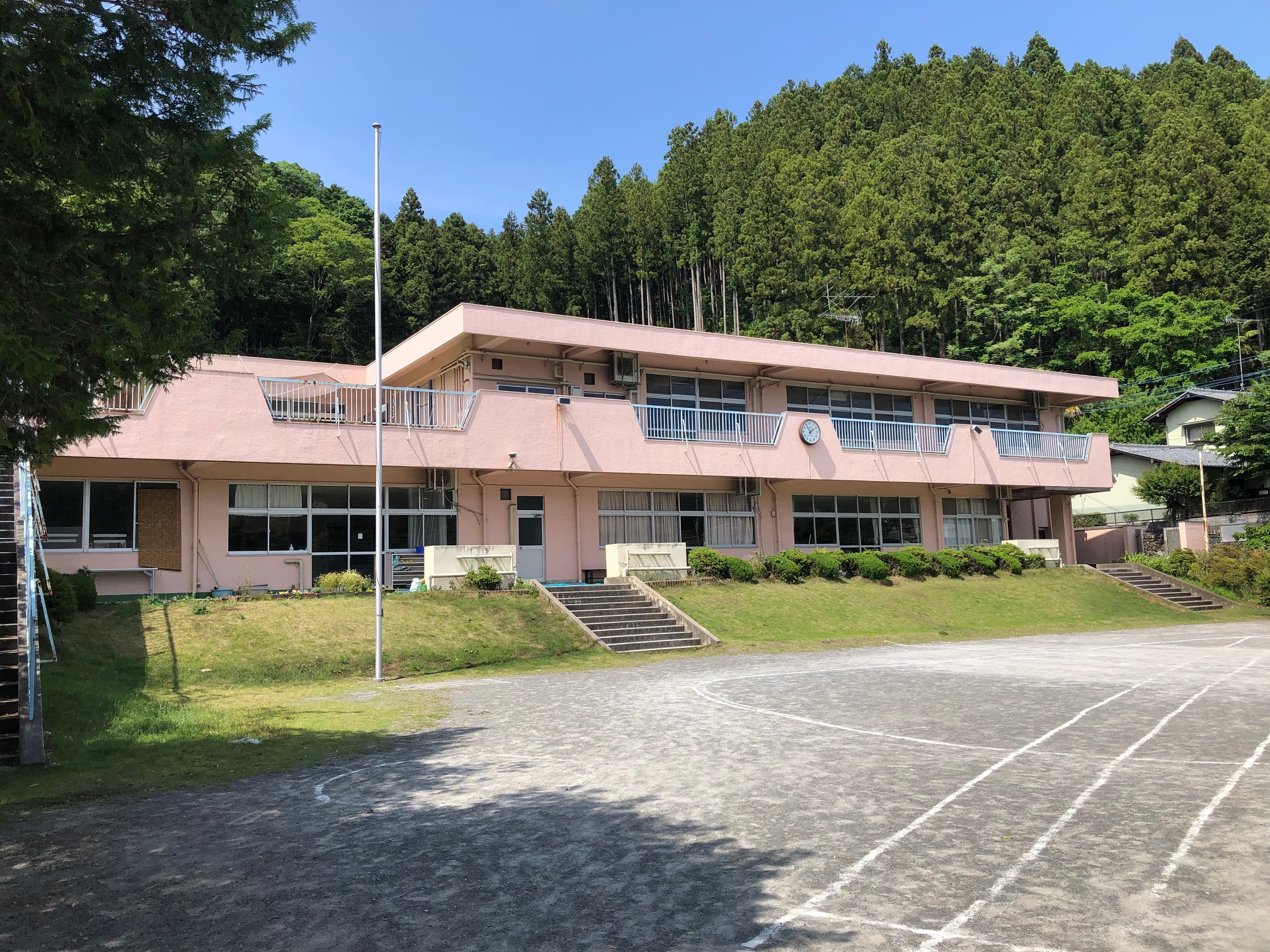 ドックラン・誰でも食堂開催！！月に一度の土曜開放のドックランに誰でも食堂が開催されます！！今回はカレーライスを100円で提供します☆園舎内外の清掃ボランティアしていただける方、無料でカレーを食べられますよ☆（※先着20名）6月15日（土）   AM11：00～14：00次回は7月27日（土）・8月17日（土）です。竹を使って一から作る流しそうめんを皆でやりたいと思います。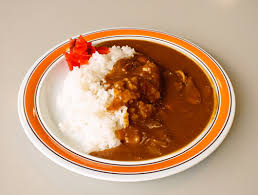 西多摩郡日の出町大久野2234-1大久野保育園　ほっこり縁舎　　 　　　042-597-2006（長谷川・髙野）